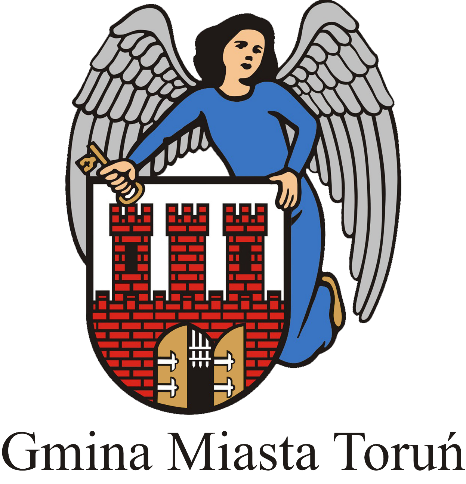 Zadanie „USUWANIE WYROBÓW ZAWIERAJĄCYCH AZBEST Z TERENU GMINY MIASTA TORUŃ”o wartości 19 981,20 złzostało zrealizowane w roku 2022przy wsparciu finansowymWFOŚiGW w Toruniu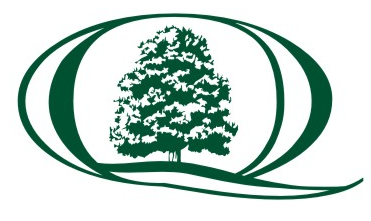 Wojewódzki Fundusz Ochrony Środowiskai Gospodarki Wodnejw ToruniuOPIS ZADANIA„Usuwanie wyrobów zawierających azbest z terenu Gminy Miasta Toruń w 2022 roku” Przy wsparciu finansowym Wojewódzkiego Funduszu Ochrony Środowiska i Gospodarki Wodnej w Toruniu, w roku 2022 zrealizowane jest zadanie polegające na demontażu, transporcie i unieszkodliwieniu wyrobów zawierających azbest z terenu Gminy Miasta Toruń.  W ramach zadania z terenu GMT w roku 2022 unieszkodliwiono 35,160 Mg wyrobów zawierających azbest z 29 nieruchomości. Łączny koszt zrealizowanego zadania wyniósł 19 981,20 zł, w tym 7 992,48 zł stanowiła dotacja z WFOŚiGW w Toruniu. 